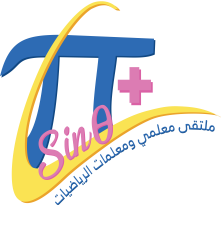 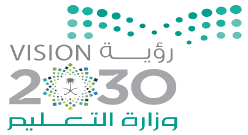 اختبار مادة الرياضيات للصف الأول المتوسط (الفصل الدراسي الأول – الدور الأول) لعام 1445 هـتعليمات: تأكد أن عدد الأوراق (4) ورقات تأكد من تظليل إجابة واحدة فقط لكل فقرة. السؤال الأول:                 اختار             للاجابة الصحيحة و           للاجابة الخاظئة: السؤال الثاني: تابع  السؤال الثاني:تابع  السؤال الثاني: السؤال الثالث: 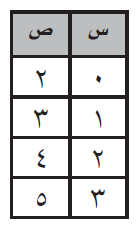 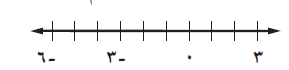 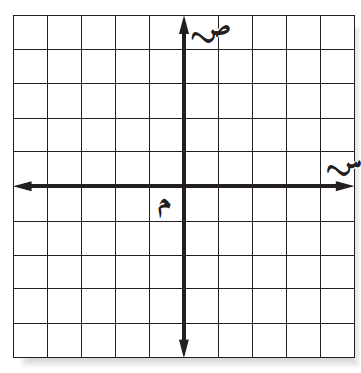 اسم الطالب/ة رباعيا:رقم الجلوس:الأسئلةالدرجةالدرجة المستحقةالدرجة المستحقةالمصحح/ةالمصحح/ةالمراجع/ةالمراجع/ةالمدقق/ةالمدقق/ةالأسئلةالدرجةرقماكتابةالاسمالتوقيعالاسمالتوقيعالاسمالتوقيعالسؤال الأول6السؤال الثاني28السؤال الثالث6المجموع401يكتب العدد  52 في صورة ناتج ضرب العامل في نفسه على النحو: 5 × 5يكتب العدد  52 في صورة ناتج ضرب العامل في نفسه على النحو: 5 × 5يكتب العدد  52 في صورة ناتج ضرب العامل في نفسه على النحو: 5 × 5يكتب العدد  52 في صورة ناتج ضرب العامل في نفسه على النحو: 5 × 51أصحبخطأ2الخاصية 12 × 24 = 24 × 12  هي خاصية التوزيعالخاصية 12 × 24 = 24 × 12  هي خاصية التوزيعالخاصية 12 × 24 = 24 × 12  هي خاصية التوزيعالخاصية 12 × 24 = 24 × 12  هي خاصية التوزيع2أصحبخطأ3قيمة المقدار |  6  | + |  – 4 | هو : 2قيمة المقدار |  6  | + |  – 4 | هو : 2قيمة المقدار |  6  | + |  – 4 | هو : 2قيمة المقدار |  6  | + |  – 4 | هو : 23أصحبخطأ4النقطة (–2 ، 5 ) تقع في الربع الأولالنقطة (–2 ، 5 ) تقع في الربع الأولالنقطة (–2 ، 5 ) تقع في الربع الأولالنقطة (–2 ، 5 ) تقع في الربع الأول4أصحبخطأ5محيط  المستطيل في الشكل المجاور هو : مح=  24 سم 2محيط  المستطيل في الشكل المجاور هو : مح=  24 سم 2محيط  المستطيل في الشكل المجاور هو : مح=  24 سم 2محيط  المستطيل في الشكل المجاور هو : مح=  24 سم 25أصحبخطأ6" أقل من عدد بخمسة يساوي 31 " تكتب جبريا:  س – 5 = 31" أقل من عدد بخمسة يساوي 31 " تكتب جبريا:  س – 5 = 31" أقل من عدد بخمسة يساوي 31 " تكتب جبريا:  س – 5 = 31" أقل من عدد بخمسة يساوي 31 " تكتب جبريا:  س – 5 = 316أصحبخطأ7العددان التاليان في النمط: 4 ، 12 ، 36 ، 108 ، ...... ، ........ .العددان التاليان في النمط: 4 ، 12 ، 36 ، 108 ، ...... ، ........ .العددان التاليان في النمط: 4 ، 12 ، 36 ، 108 ، ...... ، ........ .العددان التاليان في النمط: 4 ، 12 ، 36 ، 108 ، ...... ، ........ .العددان التاليان في النمط: 4 ، 12 ، 36 ، 108 ، ...... ، ........ .العددان التاليان في النمط: 4 ، 12 ، 36 ، 108 ، ...... ، ........ .العددان التاليان في النمط: 4 ، 12 ، 36 ، 108 ، ...... ، ........ .العددان التاليان في النمط: 4 ، 12 ، 36 ، 108 ، ...... ، ........ .7أ179 ، 254ب324 ، 972ج217 ، 322د196 ، 2558يكتب 7 × 7× 7   بالصيغة الأُسية على النحو:يكتب 7 × 7× 7   بالصيغة الأُسية على النحو:يكتب 7 × 7× 7   بالصيغة الأُسية على النحو:يكتب 7 × 7× 7   بالصيغة الأُسية على النحو:يكتب 7 × 7× 7   بالصيغة الأُسية على النحو:يكتب 7 × 7× 7   بالصيغة الأُسية على النحو:يكتب 7 × 7× 7   بالصيغة الأُسية على النحو:يكتب 7 × 7× 7   بالصيغة الأُسية على النحو:8أ7 + 3ب7 × 3ج73د37912 ÷ ( 6 – 4  ) 2  =12 ÷ ( 6 – 4  ) 2  =12 ÷ ( 6 – 4  ) 2  =12 ÷ ( 6 – 4  ) 2  =12 ÷ ( 6 – 4  ) 2  =12 ÷ ( 6 – 4  ) 2  =12 ÷ ( 6 – 4  ) 2  =12 ÷ ( 6 – 4  ) 2  =9أ36ب3ج6د410تضع منى 4 أزهار حمراء و  3  أزهار  بيضاء في كل أصيص. فإذا كان لديها 24  زهرة حمراء و 18 زهرة بيضاء. فكم أصيص لديها ؟تضع منى 4 أزهار حمراء و  3  أزهار  بيضاء في كل أصيص. فإذا كان لديها 24  زهرة حمراء و 18 زهرة بيضاء. فكم أصيص لديها ؟تضع منى 4 أزهار حمراء و  3  أزهار  بيضاء في كل أصيص. فإذا كان لديها 24  زهرة حمراء و 18 زهرة بيضاء. فكم أصيص لديها ؟تضع منى 4 أزهار حمراء و  3  أزهار  بيضاء في كل أصيص. فإذا كان لديها 24  زهرة حمراء و 18 زهرة بيضاء. فكم أصيص لديها ؟تضع منى 4 أزهار حمراء و  3  أزهار  بيضاء في كل أصيص. فإذا كان لديها 24  زهرة حمراء و 18 زهرة بيضاء. فكم أصيص لديها ؟تضع منى 4 أزهار حمراء و  3  أزهار  بيضاء في كل أصيص. فإذا كان لديها 24  زهرة حمراء و 18 زهرة بيضاء. فكم أصيص لديها ؟تضع منى 4 أزهار حمراء و  3  أزهار  بيضاء في كل أصيص. فإذا كان لديها 24  زهرة حمراء و 18 زهرة بيضاء. فكم أصيص لديها ؟تضع منى 4 أزهار حمراء و  3  أزهار  بيضاء في كل أصيص. فإذا كان لديها 24  زهرة حمراء و 18 زهرة بيضاء. فكم أصيص لديها ؟10أ3ب6ج14د2711إذا كانت ف = 7 ، فإن قيمة  ف + 8 =إذا كانت ف = 7 ، فإن قيمة  ف + 8 =إذا كانت ف = 7 ، فإن قيمة  ف + 8 =إذا كانت ف = 7 ، فإن قيمة  ف + 8 =إذا كانت ف = 7 ، فإن قيمة  ف + 8 =إذا كانت ف = 7 ، فإن قيمة  ف + 8 =إذا كانت ف = 7 ، فإن قيمة  ف + 8 =إذا كانت ف = 7 ، فإن قيمة  ف + 8 =11أ8ب15ج56د7812حل المعادلة :    = ١١   هو :حل المعادلة :    = ١١   هو :حل المعادلة :    = ١١   هو :حل المعادلة :    = ١١   هو :حل المعادلة :    = ١١   هو :حل المعادلة :    = ١١   هو :حل المعادلة :    = ١١   هو :حل المعادلة :    = ١١   هو :12أبج5د6613باستعمال خاصية التوزيع لكتابة عبارة مكافئة للعبارة : 3 ( 9 + 2 ) هيباستعمال خاصية التوزيع لكتابة عبارة مكافئة للعبارة : 3 ( 9 + 2 ) هيباستعمال خاصية التوزيع لكتابة عبارة مكافئة للعبارة : 3 ( 9 + 2 ) هيباستعمال خاصية التوزيع لكتابة عبارة مكافئة للعبارة : 3 ( 9 + 2 ) هيباستعمال خاصية التوزيع لكتابة عبارة مكافئة للعبارة : 3 ( 9 + 2 ) هيباستعمال خاصية التوزيع لكتابة عبارة مكافئة للعبارة : 3 ( 9 + 2 ) هيباستعمال خاصية التوزيع لكتابة عبارة مكافئة للعبارة : 3 ( 9 + 2 ) هيباستعمال خاصية التوزيع لكتابة عبارة مكافئة للعبارة : 3 ( 9 + 2 ) هي13أ3 × 11ب3 ( 9 ) + 3 ( 2 ) ج3 × 9 × 3 × 2د3 ( 9 ) + 214تسمى الصيغة التي تستعملها لتعويض قيمة من المدخلات للحصول على قيمة من المخرجات باستعمال عملية أو أكثر بـ ....تسمى الصيغة التي تستعملها لتعويض قيمة من المدخلات للحصول على قيمة من المخرجات باستعمال عملية أو أكثر بـ ....تسمى الصيغة التي تستعملها لتعويض قيمة من المدخلات للحصول على قيمة من المخرجات باستعمال عملية أو أكثر بـ ....تسمى الصيغة التي تستعملها لتعويض قيمة من المدخلات للحصول على قيمة من المخرجات باستعمال عملية أو أكثر بـ ....تسمى الصيغة التي تستعملها لتعويض قيمة من المدخلات للحصول على قيمة من المخرجات باستعمال عملية أو أكثر بـ ....تسمى الصيغة التي تستعملها لتعويض قيمة من المدخلات للحصول على قيمة من المخرجات باستعمال عملية أو أكثر بـ ....تسمى الصيغة التي تستعملها لتعويض قيمة من المدخلات للحصول على قيمة من المخرجات باستعمال عملية أو أكثر بـ ....تسمى الصيغة التي تستعملها لتعويض قيمة من المدخلات للحصول على قيمة من المخرجات باستعمال عملية أو أكثر بـ ....14أالمدخلاتبالمخرجاتجقاعدة الدالةدجدول الدالة15قيمة | –9 | هي :قيمة | –9 | هي :قيمة | –9 | هي :قيمة | –9 | هي :قيمة | –9 | هي :قيمة | –9 | هي :قيمة | –9 | هي :قيمة | –9 | هي :15أ18ب9جصفرد–9 16ينزل عالم آثار 20 قدما إلى واد ضيق ، الرقم الذي يمثل العبارة هو:ينزل عالم آثار 20 قدما إلى واد ضيق ، الرقم الذي يمثل العبارة هو:ينزل عالم آثار 20 قدما إلى واد ضيق ، الرقم الذي يمثل العبارة هو:ينزل عالم آثار 20 قدما إلى واد ضيق ، الرقم الذي يمثل العبارة هو:ينزل عالم آثار 20 قدما إلى واد ضيق ، الرقم الذي يمثل العبارة هو:ينزل عالم آثار 20 قدما إلى واد ضيق ، الرقم الذي يمثل العبارة هو:ينزل عالم آثار 20 قدما إلى واد ضيق ، الرقم الذي يمثل العبارة هو:ينزل عالم آثار 20 قدما إلى واد ضيق ، الرقم الذي يمثل العبارة هو:16أ20ب| 20 |ج| –20 |د–2017ترتيب الأعداد :  4، –5 ، 3 ، 0    الصحيحة من الأصغر إلى الأكبر هو :ترتيب الأعداد :  4، –5 ، 3 ، 0    الصحيحة من الأصغر إلى الأكبر هو :ترتيب الأعداد :  4، –5 ، 3 ، 0    الصحيحة من الأصغر إلى الأكبر هو :ترتيب الأعداد :  4، –5 ، 3 ، 0    الصحيحة من الأصغر إلى الأكبر هو :ترتيب الأعداد :  4، –5 ، 3 ، 0    الصحيحة من الأصغر إلى الأكبر هو :ترتيب الأعداد :  4، –5 ، 3 ، 0    الصحيحة من الأصغر إلى الأكبر هو :ترتيب الأعداد :  4، –5 ، 3 ، 0    الصحيحة من الأصغر إلى الأكبر هو :ترتيب الأعداد :  4، –5 ، 3 ، 0    الصحيحة من الأصغر إلى الأكبر هو :17أ0 ، 3 ، 4 ، –5ب–5 ، 0 ، 3 ، 4ج4 ، 3 ، 0 ، –5د0 ، –5 ، 3 ، 418إذا كانت أ = –4  ، فإن قيمة العبارة:    – 9 + أ    هي :إذا كانت أ = –4  ، فإن قيمة العبارة:    – 9 + أ    هي :إذا كانت أ = –4  ، فإن قيمة العبارة:    – 9 + أ    هي :إذا كانت أ = –4  ، فإن قيمة العبارة:    – 9 + أ    هي :إذا كانت أ = –4  ، فإن قيمة العبارة:    – 9 + أ    هي :إذا كانت أ = –4  ، فإن قيمة العبارة:    – 9 + أ    هي :إذا كانت أ = –4  ، فإن قيمة العبارة:    – 9 + أ    هي :إذا كانت أ = –4  ، فإن قيمة العبارة:    – 9 + أ    هي :18أ13ب– 5ج– 13د– 4519ناتج قسمة عددين صحيحين  متشابهي الاشارة هو  عدد اشارته: ناتج قسمة عددين صحيحين  متشابهي الاشارة هو  عدد اشارته: ناتج قسمة عددين صحيحين  متشابهي الاشارة هو  عدد اشارته: ناتج قسمة عددين صحيحين  متشابهي الاشارة هو  عدد اشارته: ناتج قسمة عددين صحيحين  متشابهي الاشارة هو  عدد اشارته: ناتج قسمة عددين صحيحين  متشابهي الاشارة هو  عدد اشارته: ناتج قسمة عددين صحيحين  متشابهي الاشارة هو  عدد اشارته: ناتج قسمة عددين صحيحين  متشابهي الاشارة هو  عدد اشارته: 19أسالبهبموجبهجاشارة العدد الأكبردإشارة العدد الأصغر20ضرب عدد في 2 ، ثم أضيف العدد 5 إلى ناتج الضرب فكانت النتيجة 35 ، العدد هو :ضرب عدد في 2 ، ثم أضيف العدد 5 إلى ناتج الضرب فكانت النتيجة 35 ، العدد هو :ضرب عدد في 2 ، ثم أضيف العدد 5 إلى ناتج الضرب فكانت النتيجة 35 ، العدد هو :ضرب عدد في 2 ، ثم أضيف العدد 5 إلى ناتج الضرب فكانت النتيجة 35 ، العدد هو :ضرب عدد في 2 ، ثم أضيف العدد 5 إلى ناتج الضرب فكانت النتيجة 35 ، العدد هو :ضرب عدد في 2 ، ثم أضيف العدد 5 إلى ناتج الضرب فكانت النتيجة 35 ، العدد هو :ضرب عدد في 2 ، ثم أضيف العدد 5 إلى ناتج الضرب فكانت النتيجة 35 ، العدد هو :ضرب عدد في 2 ، ثم أضيف العدد 5 إلى ناتج الضرب فكانت النتيجة 35 ، العدد هو :20أ40ب30ج15د2021حل المعادلة: 1 + 2 ص = –3 هو :حل المعادلة: 1 + 2 ص = –3 هو :حل المعادلة: 1 + 2 ص = –3 هو :حل المعادلة: 1 + 2 ص = –3 هو :حل المعادلة: 1 + 2 ص = –3 هو :حل المعادلة: 1 + 2 ص = –3 هو :حل المعادلة: 1 + 2 ص = –3 هو :حل المعادلة: 1 + 2 ص = –3 هو :21أص= – 4بص = 2جص = –2دص = 422مساحة طريق مستطيل طوله ١٠ م، وعرضه ٣م هي:مساحة طريق مستطيل طوله ١٠ م، وعرضه ٣م هي:مساحة طريق مستطيل طوله ١٠ م، وعرضه ٣م هي:مساحة طريق مستطيل طوله ١٠ م، وعرضه ٣م هي:مساحة طريق مستطيل طوله ١٠ م، وعرضه ٣م هي:مساحة طريق مستطيل طوله ١٠ م، وعرضه ٣م هي:مساحة طريق مستطيل طوله ١٠ م، وعرضه ٣م هي:مساحة طريق مستطيل طوله ١٠ م، وعرضه ٣م هي:22أ49 سم2ب30 سم2ج26 سم2د13سم223حل المعادلة :   3 س = – 9حل المعادلة :   3 س = – 9حل المعادلة :   3 س = – 9حل المعادلة :   3 س = – 9حل المعادلة :   3 س = – 9حل المعادلة :   3 س = – 9حل المعادلة :   3 س = – 9حل المعادلة :   3 س = – 923أ س = 3بس = – 12جس = – 3دس= – 624المسافة حول شكل هندسي تسمى:المسافة حول شكل هندسي تسمى:المسافة حول شكل هندسي تسمى:المسافة حول شكل هندسي تسمى:المسافة حول شكل هندسي تسمى:المسافة حول شكل هندسي تسمى:المسافة حول شكل هندسي تسمى:المسافة حول شكل هندسي تسمى:24أطولبعرضجمحيطدمساحة25حل المعادلة : ص = 4 س – 3 هو :حل المعادلة : ص = 4 س – 3 هو :حل المعادلة : ص = 4 س – 3 هو :حل المعادلة : ص = 4 س – 3 هو :حل المعادلة : ص = 4 س – 3 هو :حل المعادلة : ص = 4 س – 3 هو :حل المعادلة : ص = 4 س – 3 هو :حل المعادلة : ص = 4 س – 3 هو :25أ( 1 ، 1 )ب( 1 ، 3 )ج( 2 ، 1 )د( 2 ، 3 )26قيمة العبارة:  5 س  إذا كانت س = – 3  هي :قيمة العبارة:  5 س  إذا كانت س = – 3  هي :قيمة العبارة:  5 س  إذا كانت س = – 3  هي :قيمة العبارة:  5 س  إذا كانت س = – 3  هي :قيمة العبارة:  5 س  إذا كانت س = – 3  هي :قيمة العبارة:  5 س  إذا كانت س = – 3  هي :قيمة العبارة:  5 س  إذا كانت س = – 3  هي :قيمة العبارة:  5 س  إذا كانت س = – 3  هي :26أ4ب8ج-8 د-1527وضع خالد جدولا لمدة 6 أسابيع لممارسة المشي ، فإذا استمر النمط الممثل في الجدول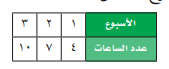  فإن عدد الساعات التي يمشيها في الاسبوع السادس هو:وضع خالد جدولا لمدة 6 أسابيع لممارسة المشي ، فإذا استمر النمط الممثل في الجدول فإن عدد الساعات التي يمشيها في الاسبوع السادس هو:وضع خالد جدولا لمدة 6 أسابيع لممارسة المشي ، فإذا استمر النمط الممثل في الجدول فإن عدد الساعات التي يمشيها في الاسبوع السادس هو:وضع خالد جدولا لمدة 6 أسابيع لممارسة المشي ، فإذا استمر النمط الممثل في الجدول فإن عدد الساعات التي يمشيها في الاسبوع السادس هو:وضع خالد جدولا لمدة 6 أسابيع لممارسة المشي ، فإذا استمر النمط الممثل في الجدول فإن عدد الساعات التي يمشيها في الاسبوع السادس هو:وضع خالد جدولا لمدة 6 أسابيع لممارسة المشي ، فإذا استمر النمط الممثل في الجدول فإن عدد الساعات التي يمشيها في الاسبوع السادس هو:وضع خالد جدولا لمدة 6 أسابيع لممارسة المشي ، فإذا استمر النمط الممثل في الجدول فإن عدد الساعات التي يمشيها في الاسبوع السادس هو:وضع خالد جدولا لمدة 6 أسابيع لممارسة المشي ، فإذا استمر النمط الممثل في الجدول فإن عدد الساعات التي يمشيها في الاسبوع السادس هو:27أ15 ساعةب18 ساعةج19 ساعةد22 ساعة28ناتج : 18 ÷ (  –9 ) =ناتج : 18 ÷ (  –9 ) =ناتج : 18 ÷ (  –9 ) =ناتج : 18 ÷ (  –9 ) =ناتج : 18 ÷ (  –9 ) =ناتج : 18 ÷ (  –9 ) =ناتج : 18 ÷ (  –9 ) =ناتج : 18 ÷ (  –9 ) =28أ9ب2ج– 2د– 929تتراوح درجات الحرارة على سطح البحر بين – 2 س   إلى   31 س ، فإن الفرق بين درجتي الحرارة الصغرى والعظمى هو:تتراوح درجات الحرارة على سطح البحر بين – 2 س   إلى   31 س ، فإن الفرق بين درجتي الحرارة الصغرى والعظمى هو:تتراوح درجات الحرارة على سطح البحر بين – 2 س   إلى   31 س ، فإن الفرق بين درجتي الحرارة الصغرى والعظمى هو:تتراوح درجات الحرارة على سطح البحر بين – 2 س   إلى   31 س ، فإن الفرق بين درجتي الحرارة الصغرى والعظمى هو:تتراوح درجات الحرارة على سطح البحر بين – 2 س   إلى   31 س ، فإن الفرق بين درجتي الحرارة الصغرى والعظمى هو:تتراوح درجات الحرارة على سطح البحر بين – 2 س   إلى   31 س ، فإن الفرق بين درجتي الحرارة الصغرى والعظمى هو:تتراوح درجات الحرارة على سطح البحر بين – 2 س   إلى   31 س ، فإن الفرق بين درجتي الحرارة الصغرى والعظمى هو:تتراوح درجات الحرارة على سطح البحر بين – 2 س   إلى   31 س ، فإن الفرق بين درجتي الحرارة الصغرى والعظمى هو:29أ29ب–29ج–33د3330حل المعادلة : و – 6 = 10 هي :حل المعادلة : و – 6 = 10 هي :حل المعادلة : و – 6 = 10 هي :حل المعادلة : و – 6 = 10 هي :حل المعادلة : و – 6 = 10 هي :حل المعادلة : و – 6 = 10 هي :حل المعادلة : و – 6 = 10 هي :حل المعادلة : و – 6 = 10 هي :30أو = 16 بو = –16 جو = 4دو = – 431لإيجاد قيمة س  لحل المعادلة : س + 3 = 7 هي : لإيجاد قيمة س  لحل المعادلة : س + 3 = 7 هي : لإيجاد قيمة س  لحل المعادلة : س + 3 = 7 هي : لإيجاد قيمة س  لحل المعادلة : س + 3 = 7 هي : لإيجاد قيمة س  لحل المعادلة : س + 3 = 7 هي : لإيجاد قيمة س  لحل المعادلة : س + 3 = 7 هي : لإيجاد قيمة س  لحل المعادلة : س + 3 = 7 هي : لإيجاد قيمة س  لحل المعادلة : س + 3 = 7 هي : 31أأضف 3 إلى كلا الطرفينبأضف 7 إلى كلا الطرفينجأجمع العددين 3 و 7د أطرح  3 من  كلا الطرفين32الرمز المناسب لتصبح الجملة:  –4               صفر     صحيحة هي:الرمز المناسب لتصبح الجملة:  –4               صفر     صحيحة هي:الرمز المناسب لتصبح الجملة:  –4               صفر     صحيحة هي:الرمز المناسب لتصبح الجملة:  –4               صفر     صحيحة هي:الرمز المناسب لتصبح الجملة:  –4               صفر     صحيحة هي:الرمز المناسب لتصبح الجملة:  –4               صفر     صحيحة هي:الرمز المناسب لتصبح الجملة:  –4               صفر     صحيحة هي:الرمز المناسب لتصبح الجملة:  –4               صفر     صحيحة هي:32أ<ب>ج=د+33المعادلة الجبرية التي تعبر  عن  " 4 أمثال عدد يساوي 16 " هي:المعادلة الجبرية التي تعبر  عن  " 4 أمثال عدد يساوي 16 " هي:المعادلة الجبرية التي تعبر  عن  " 4 أمثال عدد يساوي 16 " هي:المعادلة الجبرية التي تعبر  عن  " 4 أمثال عدد يساوي 16 " هي:المعادلة الجبرية التي تعبر  عن  " 4 أمثال عدد يساوي 16 " هي:المعادلة الجبرية التي تعبر  عن  " 4 أمثال عدد يساوي 16 " هي:المعادلة الجبرية التي تعبر  عن  " 4 أمثال عدد يساوي 16 " هي:المعادلة الجبرية التي تعبر  عن  " 4 أمثال عدد يساوي 16 " هي:33أ4 = 16ب4 + س = 16ج4س = 16دس + 4 = 16